Religia cz. 2 Kl. 3b- 27.03.2020Kl. 3d i kl. 3f – 27.03.2020Zapraszam do wzięcia udziału w konkursie:KONKURS PLASTYCZNYBARANEK WIELKANOCNYKonkurs przeznaczony jest dla uczniów kl. I-III ZS 12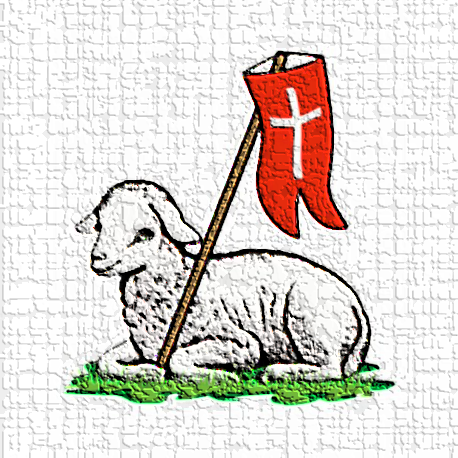 Wieść radosną niosą dzwony na wsze świata grają strony, że zmartwychwstał Pan nad Pany Bóg wszechmocny, Bóg kochany.Regulamin konkursu plastycznego 1. CELE KONKURSU• kształtowanie postawy otwartości i wrażliwości na treści związane z tradycją Zmartwychwstania Pańskiego i związanych z nią symbolikę.• plastyczna prezentacja treści związanej z tradycjami wielkanocnymi.• umożliwienie dzieciom zaprezentowanie swojego talentu artystycznego.2. TEMATYKA PRAC:Przedmiotem konkursu jest BARANEK WIELKANOCNY wykonany zgodnie z obrzędami religijnymi.3. TECHNIKA PRAC:Zadaniem uczestników konkursu jest wykonanie baranka wielkanocnego. Użyj tylko materiałów, które masz w domu!!! Liczy się pomysłowość.                                Forma pracy:a) płaska - (np. kartka, wydzieranka np. z gazety, witraż, wyklejanka, wycinanka, haft...)b) przestrzenna - (np. z ciasta, masy solnej, papieru, słomy, butelki plastykowej....)4. WARUNKI UCZESTNICTWAPraca musi być wykonana indywidualnie przez uczestnika, nawiązywać do tradycji Wielkanocnych i wierzeń religijnych.Przy pracy powinna znajdować się tabliczka z imieniem i nazwiskiem oraz klasą ucznia (proszę podpisać DRUKOWANYM PISMEM)5. UCZESTNICYKonkurs kierowany jest do dzieci z klasy I-III ZS 126. ZAŁOŻENIA ORGANIZACYJNEZdjęcia prac należy przesłać na adres mailowy iwona.kwietniewska@zs12lublin.eu do dnia 5 kwietnia 2020 r. Prace będą oceniane pod kątem estetyki i pomysłowości w użyciu materiałów. Dla autorów najlepszych prac przewidziane są ciekawe nagrody.Rozstrzygnięcie  konkursu  nastąpi 6 kwietnia 2020 r.Koordynator: s. Iwona K.